            "Ребенок, услышь меня!.."     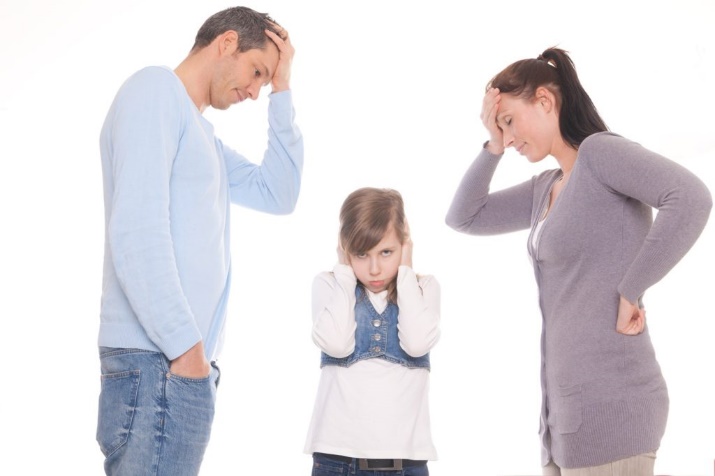    Мы чаще всего хотим своим детям самого лучшего, хотим хорошего, безоблачного будущего. И для этого хотим воспитать в них самые главные качества – волю, ответственность, доброту. Но как донести это детям? Ведь они часто не понимают, что от них хотят, делают то, что по мнению родителей, недопустимо, вредно. И родители впадают в тревогу, а то и в агрессию по отношению к своим детям. Часто наши страхи, переживания скрываются за фразами, которые неприятны для детей и могут спровоцировать конфликт. Родители хотят лучшего (часто даже не осознавая этого), а получается…не то. Вот несколько примеров (конечно же, приблизительных). 
Говорим «опять принес двойку, какой ты у меня лентяй» - имеем ввиду «Я переживаю за твое будущее, переживаю, что тебе будет трудно учиться дальше» Говорим «зачем ты общаешься со своими друзьями! Они тебе не ровня, научат плохому» - имеем ввиду «я хочу для тебя лучшей жизни, хочу чтобы тебя окружали люди, которые будут ценить тебя» Говорим «опять ты одеваешься вульгарно» -имеем ввиду «я переживаю, как бы с тобой чего не случилось» Говорим «опять не убрался в своей комнате, неряха» - имеем ввиду «мне нравится порядок дома» Говорим «ты несносный, так себя не ведут» -имеем ввиду «я хочу, чтобы в нашей семье все было хорошо» Говорим «опять ты сидишь за играми» -имеем ввиду «хочу общаться с тобой чаще, я переживаю за себя» Говорим «вот Петя получает пятерки, а ты…»- имеем ввиду «я знаю, ты можешь добиться большего»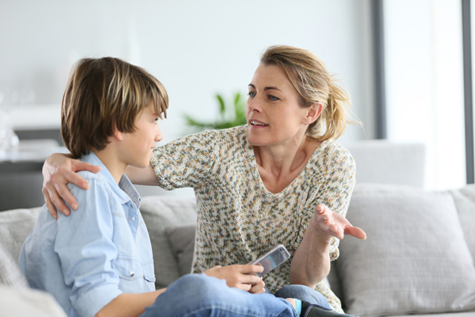 Прислушайтесь к себе. Что вы хотите- наказать ребенка Вашими словами, или выразить свое беспокойство? Результаты не заставят себя ждать. Прежде чем сказать, подумайте, как лучше выразить свои мысли и переживания!!!педагог-психолог: Н.С.Алексеенко